Theme SongsFor this assignment you will need to select 8-10 characters from your summer reading novel. For each of these characters, you will need to come up with a song that fits their personality, actions, etc. You may not use a song twice.But what if I don’t have 10 characters in my story?If you have a character that changes (dynamic) during the course of the novel, you may select two songs for them, but please make it clear which song goes with which time in the novel. If there is a lack of quality characters, then you may substitute 2-3 significant events from the story. Think about what the background music would be for that event.What do I need to include?Title of songArtistCharacter it corresponds toSpecific lyrics that relate to the character4-10 sentence explanation of how the specific lyrics and the song relate to that character or event. The explanation makes reference to specific lyrics and events, actions, and/or a character’s personality. You have to prove that you have read the book.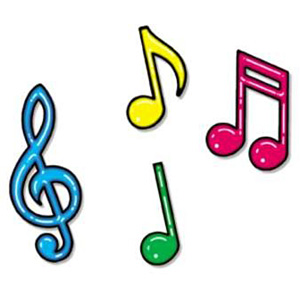 How will I be graded?Amount of Detail in ExplanationAppropriateness of song/lyricsCreativityGrammar, spelling, etc.Example: Song: “You are my Sunshine”Artist: Folk SongCharacter: Romeo (for Romeo and Juliet)Explanation: This song talks about how much one person means to another person. This explains Romeo and his feelings towards Juliet perfectly. Romeo illustrates that it is Juliet and no one else that matters to him through the lyric “you are my sunshine my only sunshine.”  Also, we can see Romeo’s despair at being separated from Juliet when he is exiled from Mantua in the lyrics “please don’t take my sunshine away.” His anguish at their separation leads to his suicide.